LECON 1 2022 1er PAS AVEC JESUSLa CréationPour l’activité de ce sabbat je vous propose ce petit livret, à faire avec les plus petits. L’idée est de le remplir au fur à mesure chaque sabbat.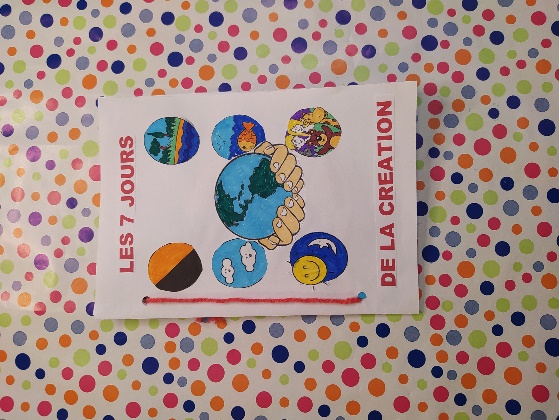 Ex :1er sabbat : Dieu a fait la lumière + Dieu a fait l’air et l’eau2ème sabbat : Dieu a fait les fleurs et les arbres3ème sabbat : Dieu a fait le soleil et les étoiles4ème sabbat : Dieu a fait les oiseaux et les poissons 5ème sabbat : Dieu a fait les animaux et moi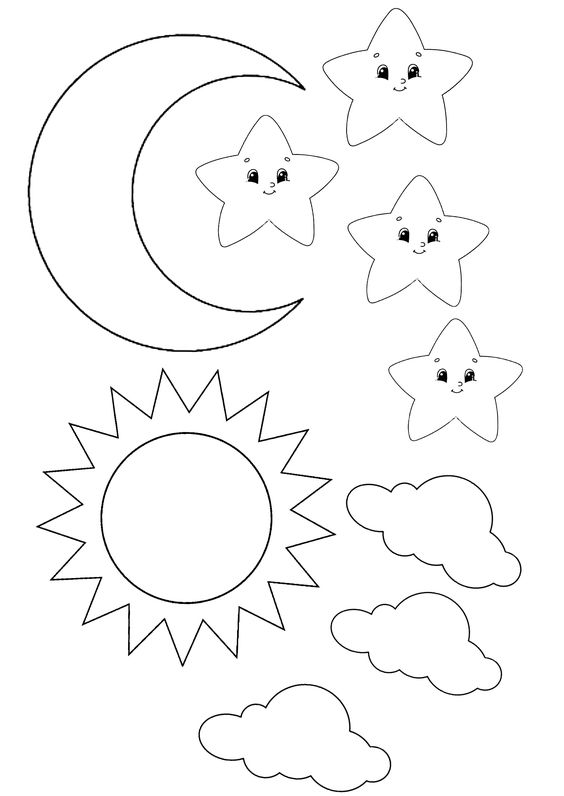 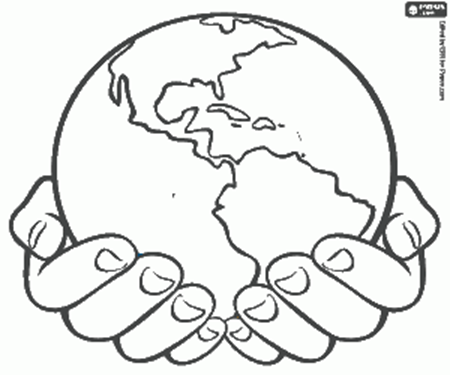 LES 7 JOURS DE LA CREATION                        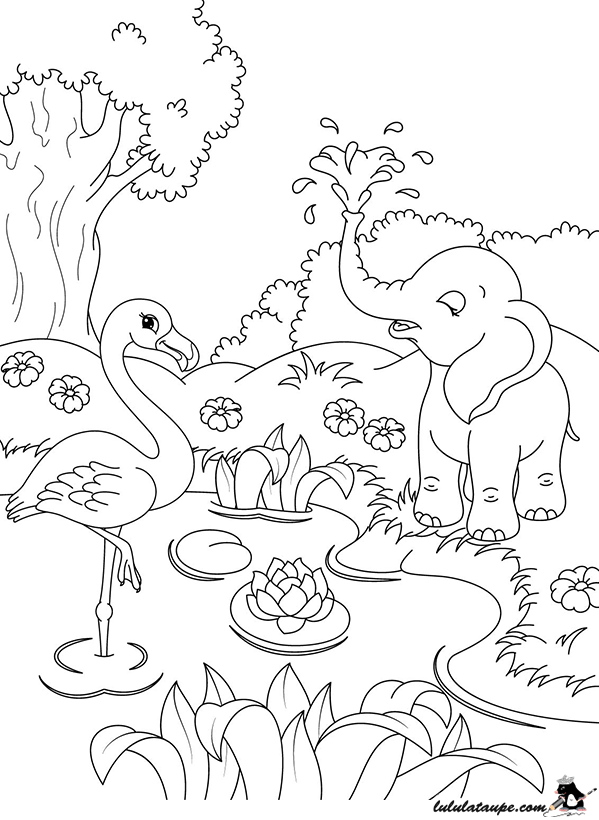 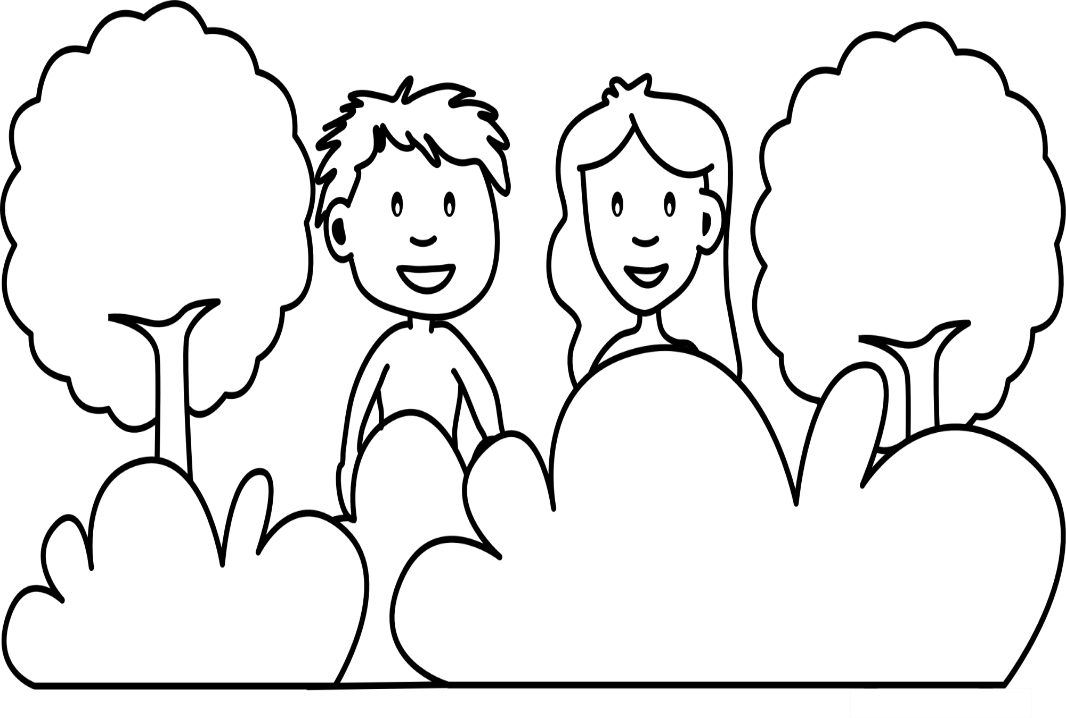 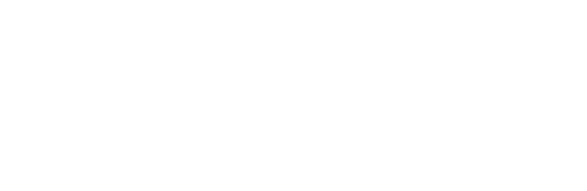 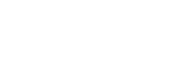 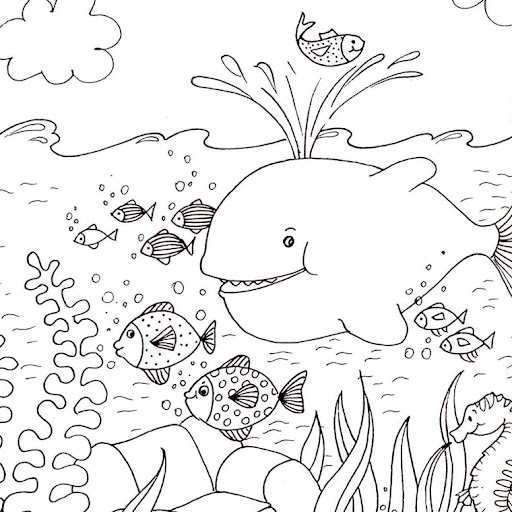 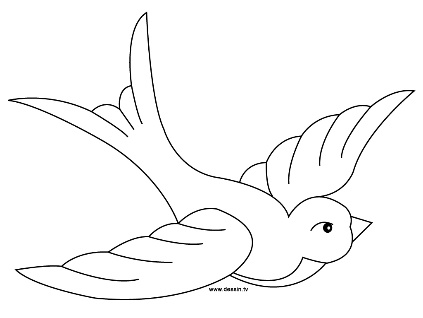 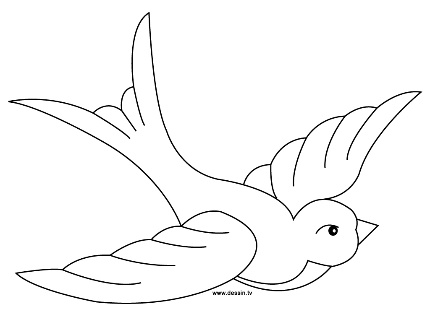 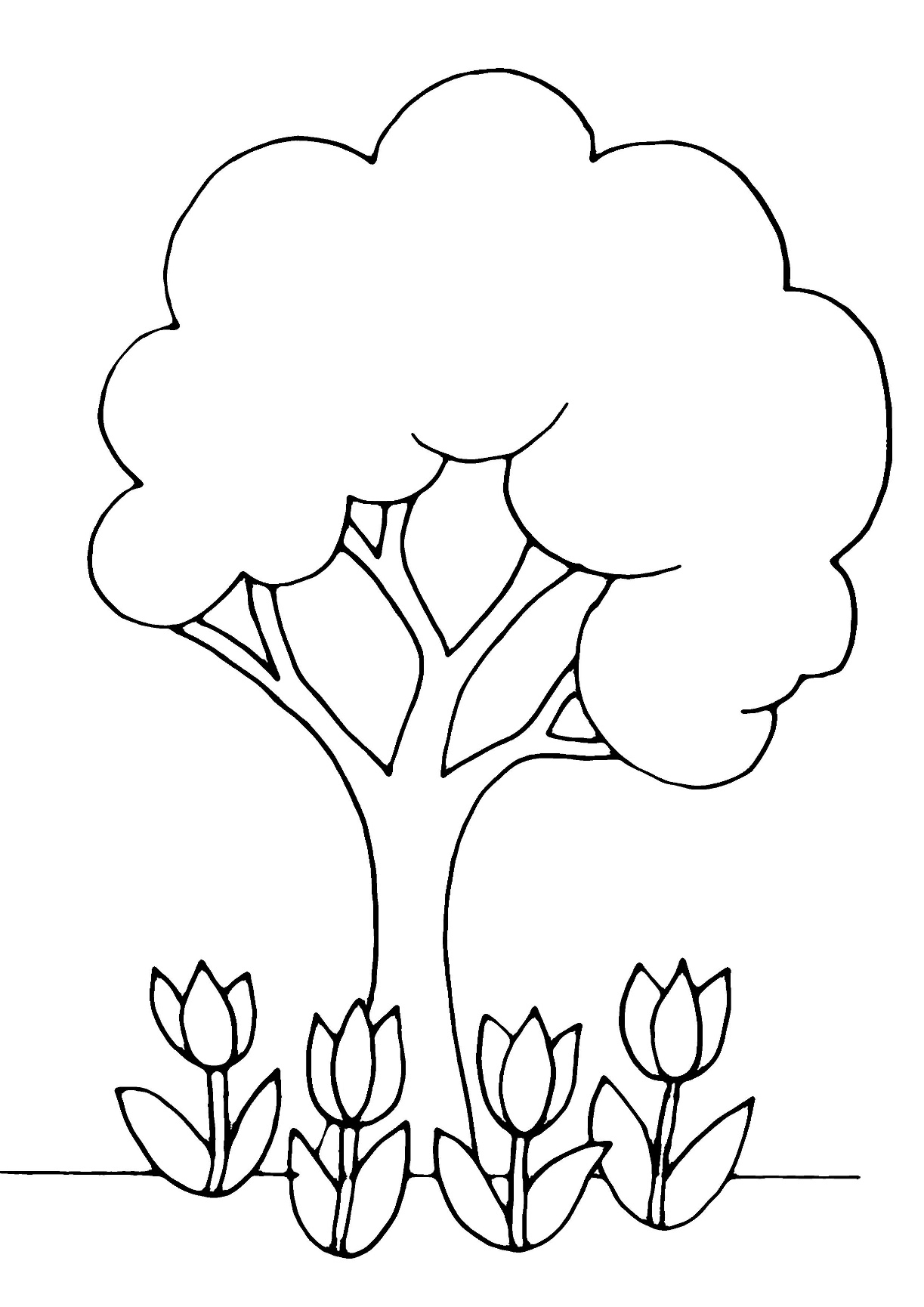 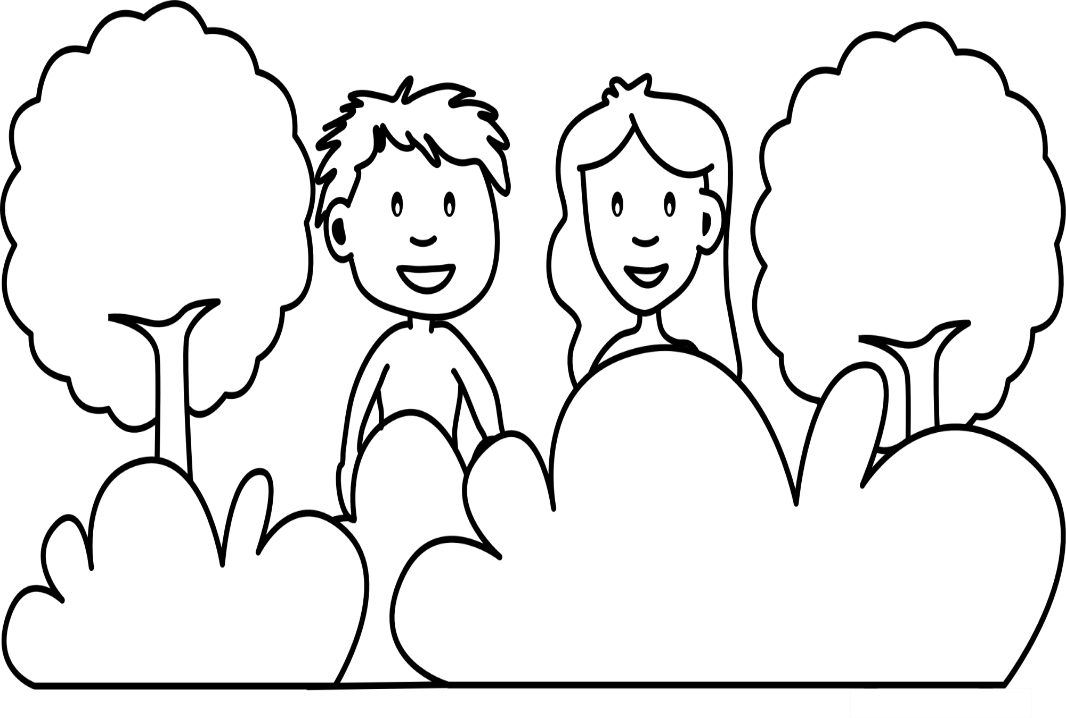 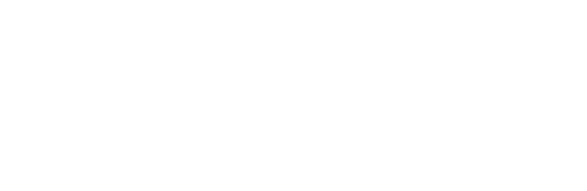 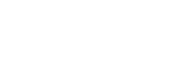 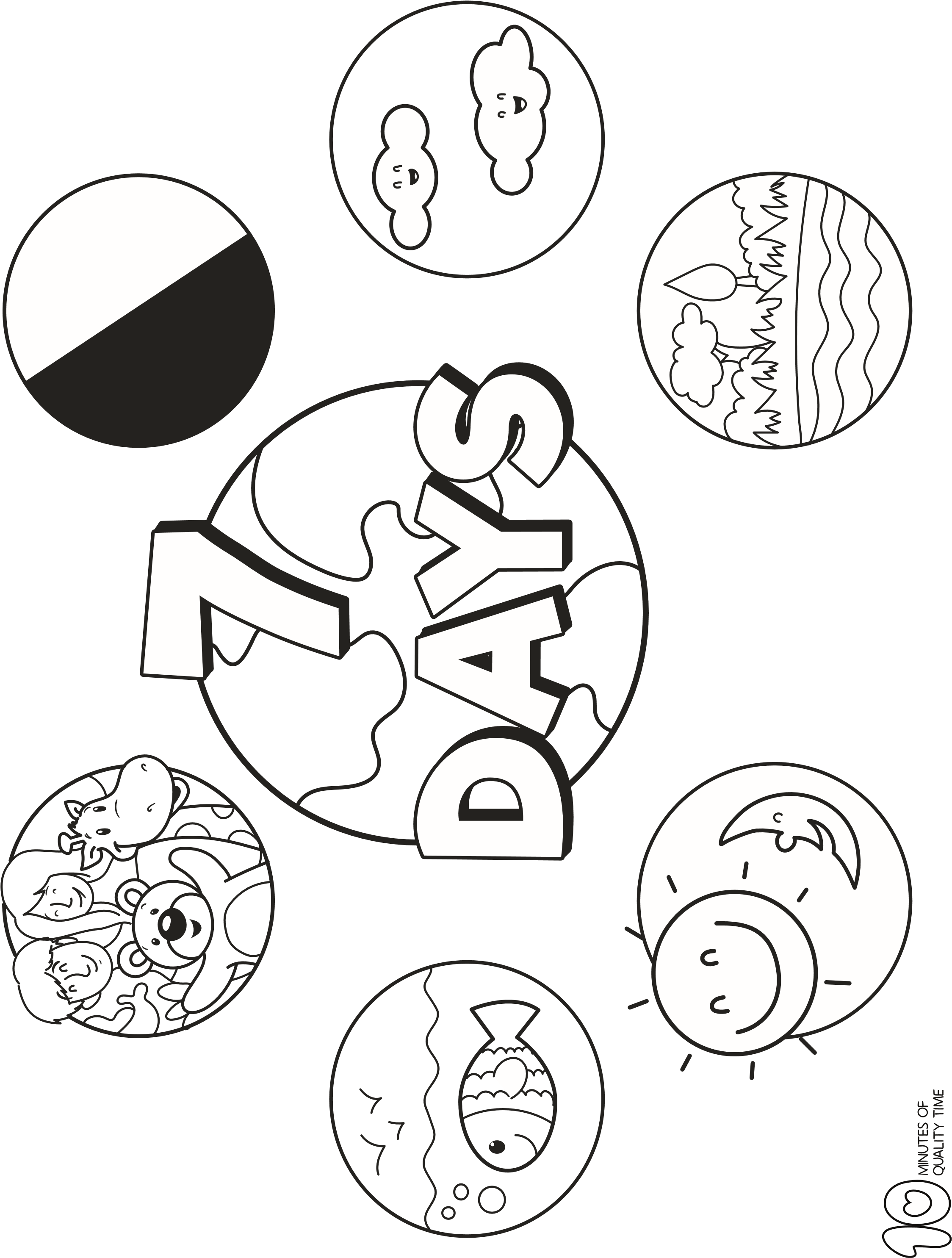 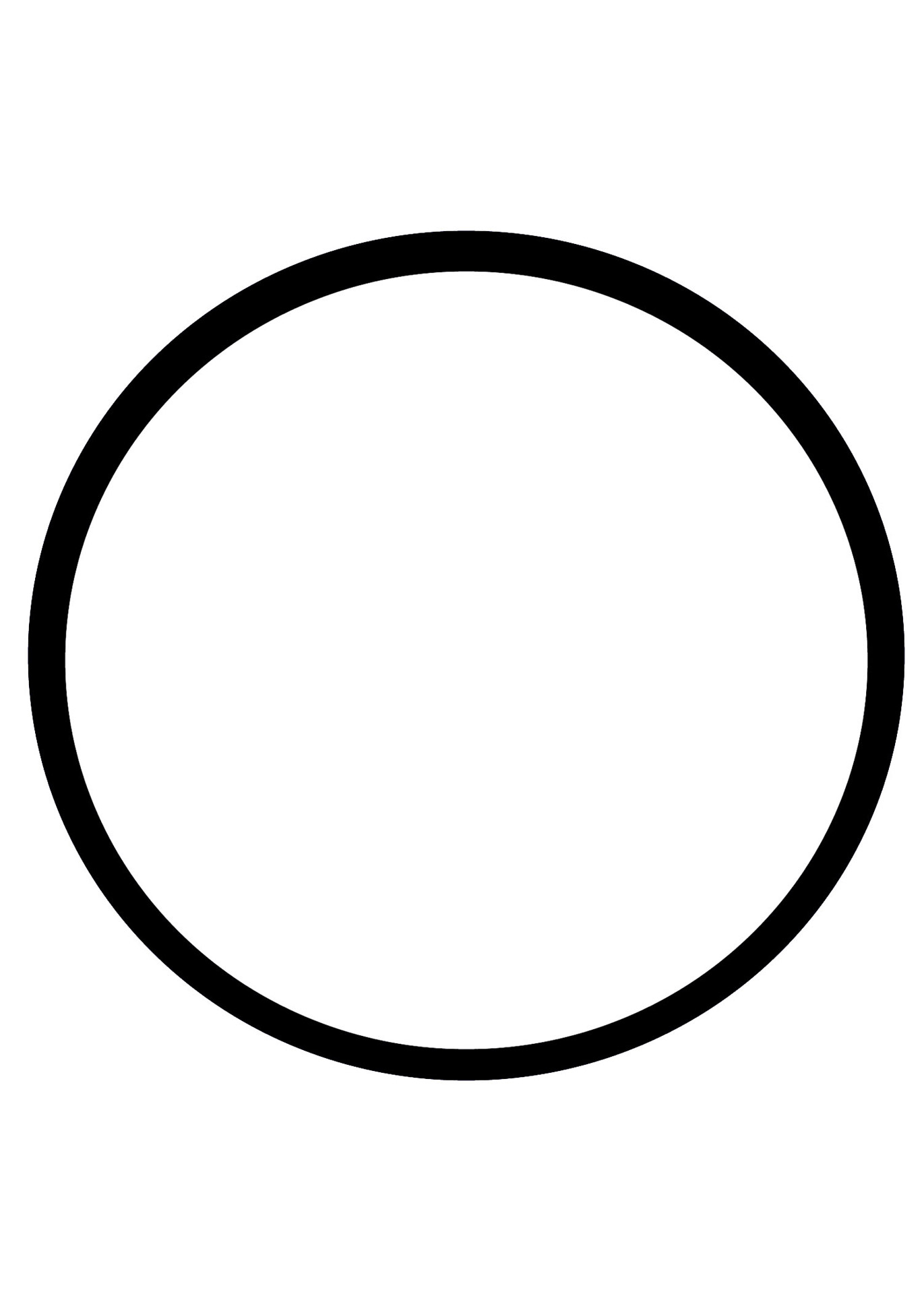 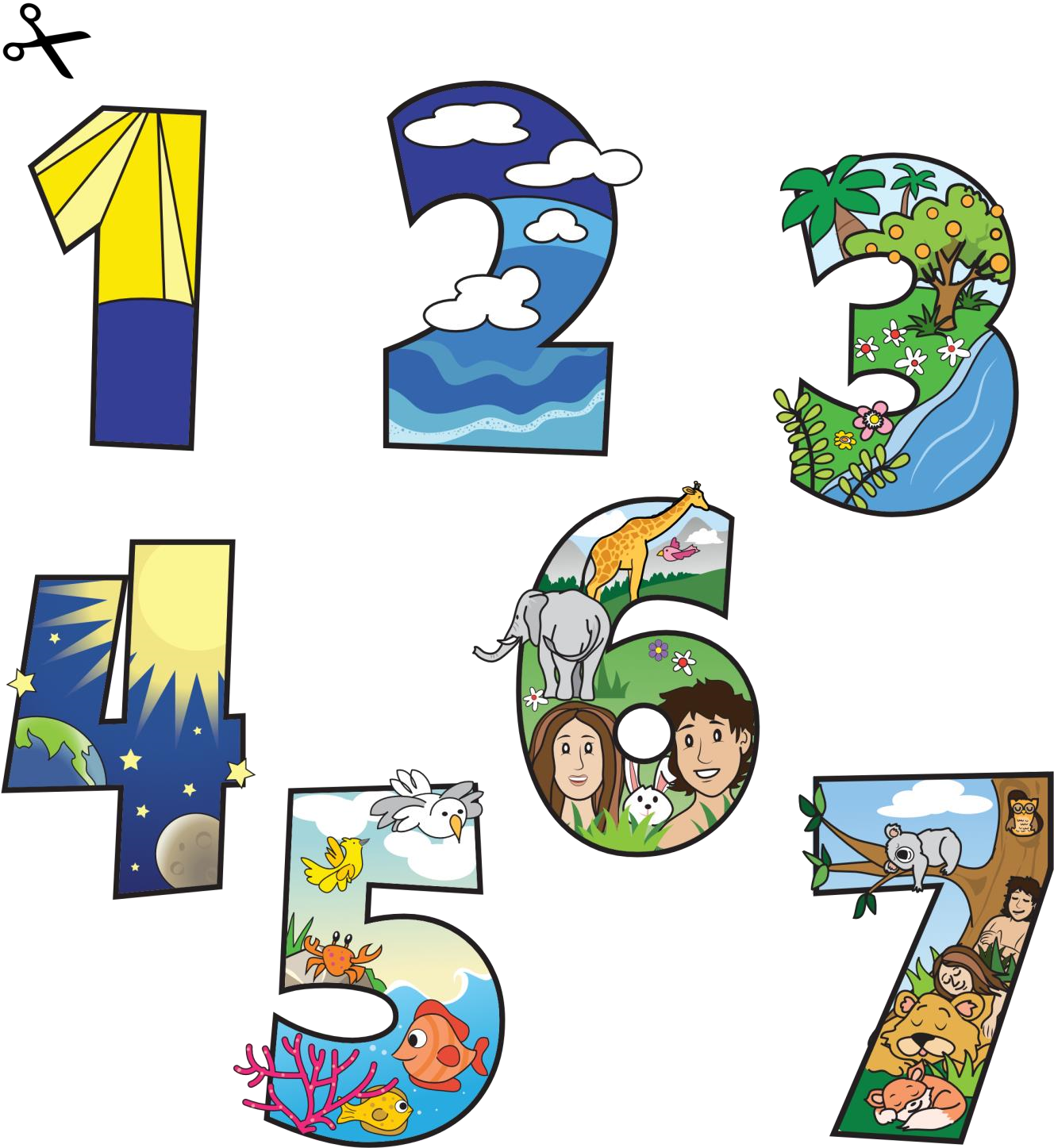 